Training FicheTitleMoney and Means of PaymentMoney and Means of PaymentKeywordsMoney, mean of payment, bank card, electronic banking, bank transfers, NFC.Money, mean of payment, bank card, electronic banking, bank transfers, NFC.Provided byUMAUMALanguageEnglishEnglishObjectives- To provide information on alternative means of payment to the use of money. - To learn about the payment services offered by banks.- To facilitate understanding of contactless technology.- To provide information on alternative means of payment to the use of money. - To learn about the payment services offered by banks.- To facilitate understanding of contactless technology.Learning outcomes- Understanding the importance of electronic banking.- Identify the different types of bank cards that exist and how they work.- Knowing how to pay with your mobile phone.- Distinguishing between a bank transfer and direct debit.- Understanding the importance of electronic banking.- Identify the different types of bank cards that exist and how they work.- Knowing how to pay with your mobile phone.- Distinguishing between a bank transfer and direct debit.Training AreaFinancial Literacy Alphabet                                                   XTraining AreaFinancial Decision-making and ManagementTraining AreaFinance for GoodContent índex1.- Functions and use of money.2.- Alternative means of payment: The bank card.3.- Types of bank cards: debit cards, credit cards, revolving cards, prepaid or wallet cards, contactless cards. 4.- What is electronic banking and what about online banking?5.-  Ways you can pay with your mobile phone: NFC technology,  immediate payments (Bizum), PayPal.6.- What is an ATM?7.- What is a direct debit used for and when is it used?8.- What is a bank transfer?1.- Functions and use of money.2.- Alternative means of payment: The bank card.3.- Types of bank cards: debit cards, credit cards, revolving cards, prepaid or wallet cards, contactless cards. 4.- What is electronic banking and what about online banking?5.-  Ways you can pay with your mobile phone: NFC technology,  immediate payments (Bizum), PayPal.6.- What is an ATM?7.- What is a direct debit used for and when is it used?8.- What is a bank transfer?Content development(1.500 words max.)1.-  Functions and use of money.Money is the legal means we use to buy goods and services or to pay obligations.  It is hard to think that there was a time when money did not exist.  The truth is that thousands of years ago nobody used it. In order to obtain the goods they needed, people in ancient times used barter, i.e. they exchanged one thing for another. Later, money took many different forms: from metals such as gold and silver to today's coins and banknotes.Money has three functions: Means of payment or exchange.   For example, when you go to a shop and buy a shirt, the shop assistant hands you the shirt you have chosen and you hand over the money it costs.Store of value:  money allows it to be accumulated for future payments. The part of money that is not spent today, but saved for future spending, is called savings. Unit of account or measure:  just as we use the metre to measure the length of objects, money allows us to determine the price of any good in terms of an amount of money. Everything is valued in money, which allows us to compare the value of different goods.2.-  Alternative means of payment: The bank card.It is a payment instrument issued by a financial institution. With the card, you can pay instantly, as if you were carrying physical cash on you, withdraw money from ATMs (Automated Teller Machines) and even finance the purchase of goods and services in the short term.  It is also the most widely accepted means of payment for online purchases.The bank card is made of plastic and is rectangular in shape. They can come in many different designs and colours, but they must meet certain standards:FRONT- The name of the financial institution at the top.- Branding and acceptance logos on the right hand side (Visa, Mastercard).- Chip.- The personal account number (PAN) or card number. It is in the middle and has 16 numbers. - Card expiry date. This consists of the month and year and is usually requested when making online purchases. It is located below the card number.- Name of the Holder.REVERSE- The magnetic stripe: it occupies the entire width of the card, although its use has now been replaced by the chip.- Signature panel. This is where the holder signs.- CCV or CVV number, or security number. These are three digits to the right of the signature panel and are usually requested from the holder when making online purchases.1- Logo issuing entity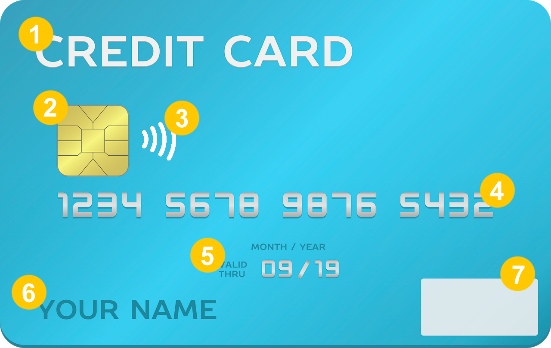 2- Security chip3- Contactless4- PAN 16 digits (unique)5- Expiry date6- Name of card holder7- International brand (Visa, Mastercard)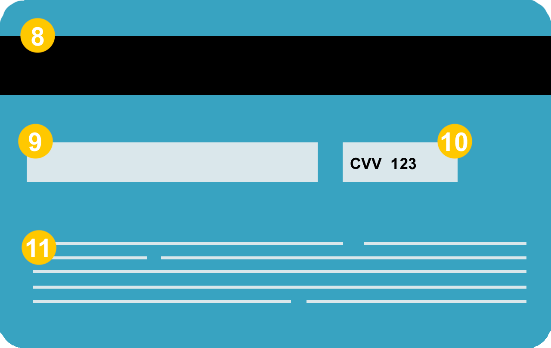 8- Magnetic stripe9- Signature panel10- Code for e-commerce transactions (3 digits)11- Contact details of the issuing entity3.-  Types of bank cards:Debit card:  Allows ATM transactions and payments in shops.  They must be linked to an account and you can only use them to withdraw the balance of the current account to which they are associated.  In other words, the amount of the purchase or the money withdrawn from an ATM is immediately debited from the account. It is usually used to pay daily expenses, withdraw cash from an ATM or make online payments.Credit card: You can carry out the same transactions as with a debit card, but they also allow you to withdraw more than the balance of the current account to which they are associated, as they are in fact granting a credit that is available to the cardholder.  Payments are usually due at the end of the month and give the option of either paying the full amount (without interest) or deferring part of the payment over a longer period (which usually carries interest that can be high).  In case of late payment or non-payment of instalments, banks usually charge fees and commissions.Revolving cards:  They are similar to credit cards but differ in the method of payment. Purchases or cash withdrawals you make with this card are always automatically deferred with generally high interest rates, while credit cards you can choose to defer payment to the end of the month or the following month and do not charge interest. Prepaid cards:  You can only spend the amount of money previously deposited on the card. Once the card balance has been spent, it can be recharged as many times as necessary (normally with a minimum of €6 and a maximum of €1,000). Virtual card.  This is the virtual version of the prepaid card. It is specially designed for online purchases. It does not include the card plastic, i.e. only the card number and security codes are available.  As it is a prepaid card, you only need to top it up before using it with the amount you think is convenient. From then on, any purchase made online can be charged to it, up to the limit of the balance that has been topped up.Contactless cards:  are cards, both debit and credit, which can be used to make payments simply by bringing them close to the payment terminal and, in the case of transactions of more than 50 euros, by entering the pin number. 4.- What is electronic banking and what about online banking?Electronic banking:  Electronic banking is a system that allows most banking operations to be carried out electronically, from opening a bank account to making any transfer, however small, and includes Online Banking.  Thus, for example, electronic banking is withdrawing money from an ATM, using credit cards or telephoning a bank branch, while online banking is banking from a computer or mobile device using an Internet connection.On the other hand, a virtual bank is a bank that does not have a branch.5.-  Ways you can pay with your mobile phone: NFC (Near Field Communication) technology.  It is a short-range wireless technology that allows data to be transmitted between two devices in close proximity. So, if our phone has the NFC chip, and it is linked to our bank cards, we can use it to pay in physical shops. All you need to do is bring your phone close to the shop's payment terminal to make the payment.Immediate payments:  are those in which the money is available in a few seconds, almost in real time, in the beneficiary's account, at any time of the day and every day of the year.  They work after downloading the APP offered by banks (or any other payment service) and associating a mobile phone number or email address. With this, the operation can be carried out simply by indicating the mobile phone number of the person to whom you want to send the payment, which will be settled in a matter of seconds. Both parties must be signed up to the system for it to work. An example of this service is Bizum. PayPal:  Based on a system of email accounts. For this you have to associate a credit card to your PayPal account, when you want to pay, simply log in with your email and password, this way you don't have to enter your financial data.6 – What is an ATM?The main function of the ATM is to provide immediate access to cash 24 hours a day and it is used by savings book, debit or credit card. You can also use the ATM to consult accounts and balances, make deposits, make transfers, buy tickets for events, top up telephone and transport payment cards, etc.It is important that you take into account the fees that you may be charged for operating with an ATM of another bank or belonging to another ATM network, or for withdrawing money on credit instead of debiting it from your current account.7- What is a direct debit used for and when is it used?Direct debit is a form of payment, with which the bank is instructed to take care of the invoices that we are going to receive periodically. It is usually used for the payment of recurring services, such as school fees, electricity, water, telephone, entertainment, etc.8 - What is a bank transfer?These are transactions that occur when a person instructs his or her bank to withdraw money from his or her account and deposit it into another person's account at the same or a different bank.  The big difference with a direct debit is that transfers are one-off payments and not regular payments. You can make a transfer, for example, to pay for a course enrolment fee. Or you can receive a transfer as a wedding present. Each bank charges different fees for making a transfer.1.-  Functions and use of money.Money is the legal means we use to buy goods and services or to pay obligations.  It is hard to think that there was a time when money did not exist.  The truth is that thousands of years ago nobody used it. In order to obtain the goods they needed, people in ancient times used barter, i.e. they exchanged one thing for another. Later, money took many different forms: from metals such as gold and silver to today's coins and banknotes.Money has three functions: Means of payment or exchange.   For example, when you go to a shop and buy a shirt, the shop assistant hands you the shirt you have chosen and you hand over the money it costs.Store of value:  money allows it to be accumulated for future payments. The part of money that is not spent today, but saved for future spending, is called savings. Unit of account or measure:  just as we use the metre to measure the length of objects, money allows us to determine the price of any good in terms of an amount of money. Everything is valued in money, which allows us to compare the value of different goods.2.-  Alternative means of payment: The bank card.It is a payment instrument issued by a financial institution. With the card, you can pay instantly, as if you were carrying physical cash on you, withdraw money from ATMs (Automated Teller Machines) and even finance the purchase of goods and services in the short term.  It is also the most widely accepted means of payment for online purchases.The bank card is made of plastic and is rectangular in shape. They can come in many different designs and colours, but they must meet certain standards:FRONT- The name of the financial institution at the top.- Branding and acceptance logos on the right hand side (Visa, Mastercard).- Chip.- The personal account number (PAN) or card number. It is in the middle and has 16 numbers. - Card expiry date. This consists of the month and year and is usually requested when making online purchases. It is located below the card number.- Name of the Holder.REVERSE- The magnetic stripe: it occupies the entire width of the card, although its use has now been replaced by the chip.- Signature panel. This is where the holder signs.- CCV or CVV number, or security number. These are three digits to the right of the signature panel and are usually requested from the holder when making online purchases.1- Logo issuing entity2- Security chip3- Contactless4- PAN 16 digits (unique)5- Expiry date6- Name of card holder7- International brand (Visa, Mastercard)8- Magnetic stripe9- Signature panel10- Code for e-commerce transactions (3 digits)11- Contact details of the issuing entity3.-  Types of bank cards:Debit card:  Allows ATM transactions and payments in shops.  They must be linked to an account and you can only use them to withdraw the balance of the current account to which they are associated.  In other words, the amount of the purchase or the money withdrawn from an ATM is immediately debited from the account. It is usually used to pay daily expenses, withdraw cash from an ATM or make online payments.Credit card: You can carry out the same transactions as with a debit card, but they also allow you to withdraw more than the balance of the current account to which they are associated, as they are in fact granting a credit that is available to the cardholder.  Payments are usually due at the end of the month and give the option of either paying the full amount (without interest) or deferring part of the payment over a longer period (which usually carries interest that can be high).  In case of late payment or non-payment of instalments, banks usually charge fees and commissions.Revolving cards:  They are similar to credit cards but differ in the method of payment. Purchases or cash withdrawals you make with this card are always automatically deferred with generally high interest rates, while credit cards you can choose to defer payment to the end of the month or the following month and do not charge interest. Prepaid cards:  You can only spend the amount of money previously deposited on the card. Once the card balance has been spent, it can be recharged as many times as necessary (normally with a minimum of €6 and a maximum of €1,000). Virtual card.  This is the virtual version of the prepaid card. It is specially designed for online purchases. It does not include the card plastic, i.e. only the card number and security codes are available.  As it is a prepaid card, you only need to top it up before using it with the amount you think is convenient. From then on, any purchase made online can be charged to it, up to the limit of the balance that has been topped up.Contactless cards:  are cards, both debit and credit, which can be used to make payments simply by bringing them close to the payment terminal and, in the case of transactions of more than 50 euros, by entering the pin number. 4.- What is electronic banking and what about online banking?Electronic banking:  Electronic banking is a system that allows most banking operations to be carried out electronically, from opening a bank account to making any transfer, however small, and includes Online Banking.  Thus, for example, electronic banking is withdrawing money from an ATM, using credit cards or telephoning a bank branch, while online banking is banking from a computer or mobile device using an Internet connection.On the other hand, a virtual bank is a bank that does not have a branch.5.-  Ways you can pay with your mobile phone: NFC (Near Field Communication) technology.  It is a short-range wireless technology that allows data to be transmitted between two devices in close proximity. So, if our phone has the NFC chip, and it is linked to our bank cards, we can use it to pay in physical shops. All you need to do is bring your phone close to the shop's payment terminal to make the payment.Immediate payments:  are those in which the money is available in a few seconds, almost in real time, in the beneficiary's account, at any time of the day and every day of the year.  They work after downloading the APP offered by banks (or any other payment service) and associating a mobile phone number or email address. With this, the operation can be carried out simply by indicating the mobile phone number of the person to whom you want to send the payment, which will be settled in a matter of seconds. Both parties must be signed up to the system for it to work. An example of this service is Bizum. PayPal:  Based on a system of email accounts. For this you have to associate a credit card to your PayPal account, when you want to pay, simply log in with your email and password, this way you don't have to enter your financial data.6 – What is an ATM?The main function of the ATM is to provide immediate access to cash 24 hours a day and it is used by savings book, debit or credit card. You can also use the ATM to consult accounts and balances, make deposits, make transfers, buy tickets for events, top up telephone and transport payment cards, etc.It is important that you take into account the fees that you may be charged for operating with an ATM of another bank or belonging to another ATM network, or for withdrawing money on credit instead of debiting it from your current account.7- What is a direct debit used for and when is it used?Direct debit is a form of payment, with which the bank is instructed to take care of the invoices that we are going to receive periodically. It is usually used for the payment of recurring services, such as school fees, electricity, water, telephone, entertainment, etc.8 - What is a bank transfer?These are transactions that occur when a person instructs his or her bank to withdraw money from his or her account and deposit it into another person's account at the same or a different bank.  The big difference with a direct debit is that transfers are one-off payments and not regular payments. You can make a transfer, for example, to pay for a course enrolment fee. Or you can receive a transfer as a wedding present. Each bank charges different fees for making a transfer.Glossary (5 glossary terms)-Bank card.  It is a payment instrument issued by a financial institution. With the card, you can pay instantly, as if you were carrying physical cash on you, withdraw money from ATMs (Automated Teller Machines) and even finance the purchase of goods and services in the short term.-Debit.  A debit card implies a payment commitment obligation that is usually settled on the spot and with existing funds. When a debit card is used, it is obligatorily linked to a current account and allows only the balance on the account to be drawn on.-Credit.  Credit implies that there is a creditor (usually a bank) and a debtor (who must pay back the money). A credit card makes available an amount greater than the balance of the current account with which it is associated, as it is in effect a credit at the holder's disposal, which is usually returned at the end of the month.-Bank transfer. These are transactions that occur when a person instructs his or her bank to withdraw money from his or her account and deposit it into another person's account at the same or a different bank.-Bizum.  Bizum is an instant money transfer service that allows you to send money from one mobile phone to another without needing to know the account number, just the phone number linked to a bank account. "Bizum" is synonymous with making an immediate payment by mobile phone in a colloquial way.-Bank card.  It is a payment instrument issued by a financial institution. With the card, you can pay instantly, as if you were carrying physical cash on you, withdraw money from ATMs (Automated Teller Machines) and even finance the purchase of goods and services in the short term.-Debit.  A debit card implies a payment commitment obligation that is usually settled on the spot and with existing funds. When a debit card is used, it is obligatorily linked to a current account and allows only the balance on the account to be drawn on.-Credit.  Credit implies that there is a creditor (usually a bank) and a debtor (who must pay back the money). A credit card makes available an amount greater than the balance of the current account with which it is associated, as it is in effect a credit at the holder's disposal, which is usually returned at the end of the month.-Bank transfer. These are transactions that occur when a person instructs his or her bank to withdraw money from his or her account and deposit it into another person's account at the same or a different bank.-Bizum.  Bizum is an instant money transfer service that allows you to send money from one mobile phone to another without needing to know the account number, just the phone number linked to a bank account. "Bizum" is synonymous with making an immediate payment by mobile phone in a colloquial way.Self-evaluation (5 multiple choice queries and answers)1. Debit cards:These are cards for purchases and for making consultations and withdrawals at ATMs, but they do not allow credit transactions.These are prepaid cards.These are always exempt from issue and renewal fees.2. Credit cards:These usually allow fractioned payment, in fixed or proportional instalments, always with interest. These only allow deferred payment, in all cases. Any payment made will entail the accrual of interest, which must be paid by the holder together with the repayment of the debt. 3.- A three-digit number (CVV) appears inside the signature panel of the credit cards and has the following function:Serve as a security code, e.g. in e-commerce transactions.Represent the last three digits of the account associated to the card.Be part of the card identification number. 4.- A Bizum is an instant money transfer via mobile phone for which:You only need to enter the mobile number of the person to whom the payment is sent and the order is settled in a matter of seconds. It is necessary to enter the bank account of the beneficiary. The money is available within a few days in the beneficiary's account.5.- Bank transfers: They are one-off, non-recurring revenues. The money is available within a few seconds in the beneficiary's account.They are carried out via e-mail.1. Debit cards:These are cards for purchases and for making consultations and withdrawals at ATMs, but they do not allow credit transactions.These are prepaid cards.These are always exempt from issue and renewal fees.2. Credit cards:These usually allow fractioned payment, in fixed or proportional instalments, always with interest. These only allow deferred payment, in all cases. Any payment made will entail the accrual of interest, which must be paid by the holder together with the repayment of the debt. 3.- A three-digit number (CVV) appears inside the signature panel of the credit cards and has the following function:Serve as a security code, e.g. in e-commerce transactions.Represent the last three digits of the account associated to the card.Be part of the card identification number. 4.- A Bizum is an instant money transfer via mobile phone for which:You only need to enter the mobile number of the person to whom the payment is sent and the order is settled in a matter of seconds. It is necessary to enter the bank account of the beneficiary. The money is available within a few days in the beneficiary's account.5.- Bank transfers: They are one-off, non-recurring revenues. The money is available within a few seconds in the beneficiary's account.They are carried out via e-mail.Bibliographyhttps://www.edufinet.com/https://www.finanzasparatodos.es/https://www.bbva.es/finanzas-vistazo/ef.htmlhttps://clientebancario.bde.es/pcb/es/https://www.investopedia.com/guide-to-financial-literacy-4800530Financial Guide "Learn how to make better financial decisions" (Edufinet).https://economictimes.indiatimes.com/definitionhttps://banzai.org/https://handsonbanking.org/https://www.rockethq.com/learnhttps://www.edufinet.com/https://www.finanzasparatodos.es/https://www.bbva.es/finanzas-vistazo/ef.htmlhttps://clientebancario.bde.es/pcb/es/https://www.investopedia.com/guide-to-financial-literacy-4800530Financial Guide "Learn how to make better financial decisions" (Edufinet).https://economictimes.indiatimes.com/definitionhttps://banzai.org/https://handsonbanking.org/https://www.rockethq.com/learnResources (videos, reference link)